Dictées flashs - Liste 3Dictée d’entraînement 1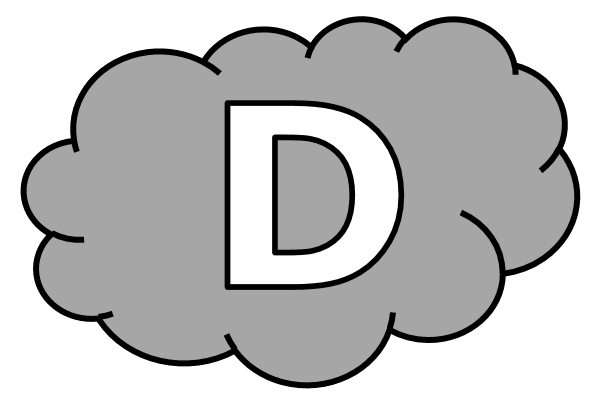 La petite ........................ tient sa ................................. en ........................................ l’....................................... qui vient ............................... son ............................................... . Elle lui ........................ un ...................................... .Dictées flashs - Liste 3Dictée d’entraînement 2Son .............................. se ...................... sur le .................................. que la ............................. a ...................................... : on y .................. une ............................ qui ................................. à une ............................... . Dictées flashs - Liste 3Dictée d’entraînement 3L’..................................... se ................................ puis .............................. à .............................. en parlant avec la ................ , mais elle ne .................................. pas.Dictées flashs - Liste 3					Dictée bilanLéna .......................... l’................................ . Celle-ci ........................... la seringue. .................. un ................................ ................... précis. Elle .............................. ............. la ........................... .......................... , lui ............................. de ................. ...................................... , du ................................ qu’elle ............ ........................................ . Léna ne ............................. pas. Peu ............. peu, elle ............................. une ............................. de marbre. Léna ........................... un ..................................... farouche.Dictées flashs - Liste 3Dictée d’entraînement 1Pendant la dictée, cherche et recopie les bons mots :infirmier - fille - sourire - poupée - chercherLa petite ................................ tient sa ........................................... en regardant l’............................................... qui vient .............................. son grand-père. Elle lui fait un ............................................ .Dictées flashs - Liste 3Dictée d’entraînement 2Pendant la dictée, cherche et recopie les bons mots :commencé - statue - regard - poupée - dessinSon ...................................... se pose sur le ....................................... que la fille a ............................................... : on y voit une .................................. qui ressemble à une ......................................... .Dictées flashs - Liste 3Dictée d’entraînement 3Pendant la dictée, cherche et recopie les bons mots :commence - répond - prépare - fille - infirmièreL’............................................ se ..................................... puis ....................................... à piquer en parlant avec la ............................ , mais elle ne ............................................ pas.Dictées flashs - Liste 3Dictée bilanPendant la dictée, cherche et recopie les bons mots :poupées - prépare - statue - répond - regard - infirmière - commencé - filleLéna observe l’............................................... . Celle-ci ...................................... la seringue. Ses gestes sont précis. Elle fait un sourire à la petite .................................. , lui parle de ses .................................. , du dessin qu’elle a ............................................. . Léna ne ...................................... pas. Peu à peu, elle devient une ..................................... de marbre. Léna lance un ................................ farouche.CompétenceDans le texteRéussiteJe sais écrire les mots de la liste.12Je sais faire les accords dans le groupe nominal.4Je sais faire les accords entre le verbe et le sujet.9Je sais écrire les homophones grammaticaux.6